New Products or Campaigns
SWOT Analysis Example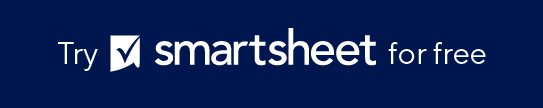 ANALYSIS GOAL: Assess the prospects and risks associated with launching new products or marketing campaigns.This analysis examines internal capabilities and external market dynamics that could influence success.INTERNAL FACTORSINTERNAL FACTORSINTERNAL FACTORSSTRENGTHS +WEAKNESSES –Innovative Product Features: We offer unique features that differentiate our new product from competitors’ products and appeal to niche markets.Strong Creative Team: Our creative team consistently delivers compelling and engaging campaigns that capture audience interest.Established Brand Reputation: We leverage our well-established brand reputation to instill trust and encourage trial among new customers.Robust Distribution Networks: Our extensive distribution networks ensure that we can efficiently deliver the new product to diverse markets.Proven Marketing Formulas: We utilize proven marketing formulas and strategies that have historically led to successful product launches.Effective Online Engagement: We maintain strong online engagement, which facilitates rapid dissemination of campaign messages.Financial Resources: We possess the financial resources required to fund extensive marketing campaigns and support product launches.Market Saturation: The current market may be saturated, making it difficult for a new product to gain significant traction.Limited Initial Feedback: We have limited initial feedback on the new product, which may affect the precision of the marketing strategy.Resource Allocation: Allocating resources to this new launch could divert attention and investment from other key products and projects.Risk of Cannibalization: The new product could cannibalize sales of our existing products if not positioned correctly in the market.Time Constraints: We face tight timelines that could compromise the thoroughness of campaign testing and product refinement.Insufficient Data on Buyer Personas: We lack comprehensive data on potential buyer personas for the new product, which may impact the accuracy of our targeting.Uncertainty in ROI: Without knowing market responses, it is challenging to project the ROI for the new campaign or product.EXTERNAL FACTORSEXTERNAL FACTORSEXTERNAL FACTORSOPPORTUNITIES +THREATS –Emerging Market Trends: We can capitalize on emerging market trends that align with the features and benefits of the new product.Technological Integration: Integrating the latest technology into our product or campaign can offer a competitive edge and attract tech-savvy consumers.First-Mover Advantage: Launching the product early in the market cycle could secure a first-mover advantage and brand loyalty.Cross-Selling Potentials: We can exploit cross-selling opportunities with existing products to enhance customer value.Global Expansion: This launch could serve as a stepping stone towards expanding our presence in new international markets.Sustainability Focus: Positioning the product with a focus on sustainability could attract environmentally conscious consumers.Partnership and Collaboration: Collaborative partnerships can extend reach and add credibility to the campaign or product.Competitive Counteractions: Competitors may launch similar products or aggressive campaigns in response, diluting our market share.Economic Downturns: Economic downturns could reduce consumer spending and adversely affect sales of the new product.Changing Consumer Preferences: Rapid shifts in consumer preferences could render the product or campaign less appealing.Supply Chain Disruptions: Supply chain issues could delay the product launch or disrupt campaign schedules.Regulatory Challenges: New products, especially in certain industries, face stringent regulatory challenges that could delay or block market entry.Negative Publicity: Any negative publicity related to the product could harm the brand’s reputation and affect the overall success of the launch.Technological Failures: Dependence on new technologies could pose risks if those technologies fail to perform as expected.DISCLAIMERAny articles, templates, or information provided by Smartsheet on the website are for reference only. While we strive to keep the information up to date and correct, we make no representations or warranties of any kind, express or implied, about the completeness, accuracy, reliability, suitability, or availability with respect to the website or the information, articles, templates, or related graphics contained on the website. Any reliance you place on such information is therefore strictly at your own risk.